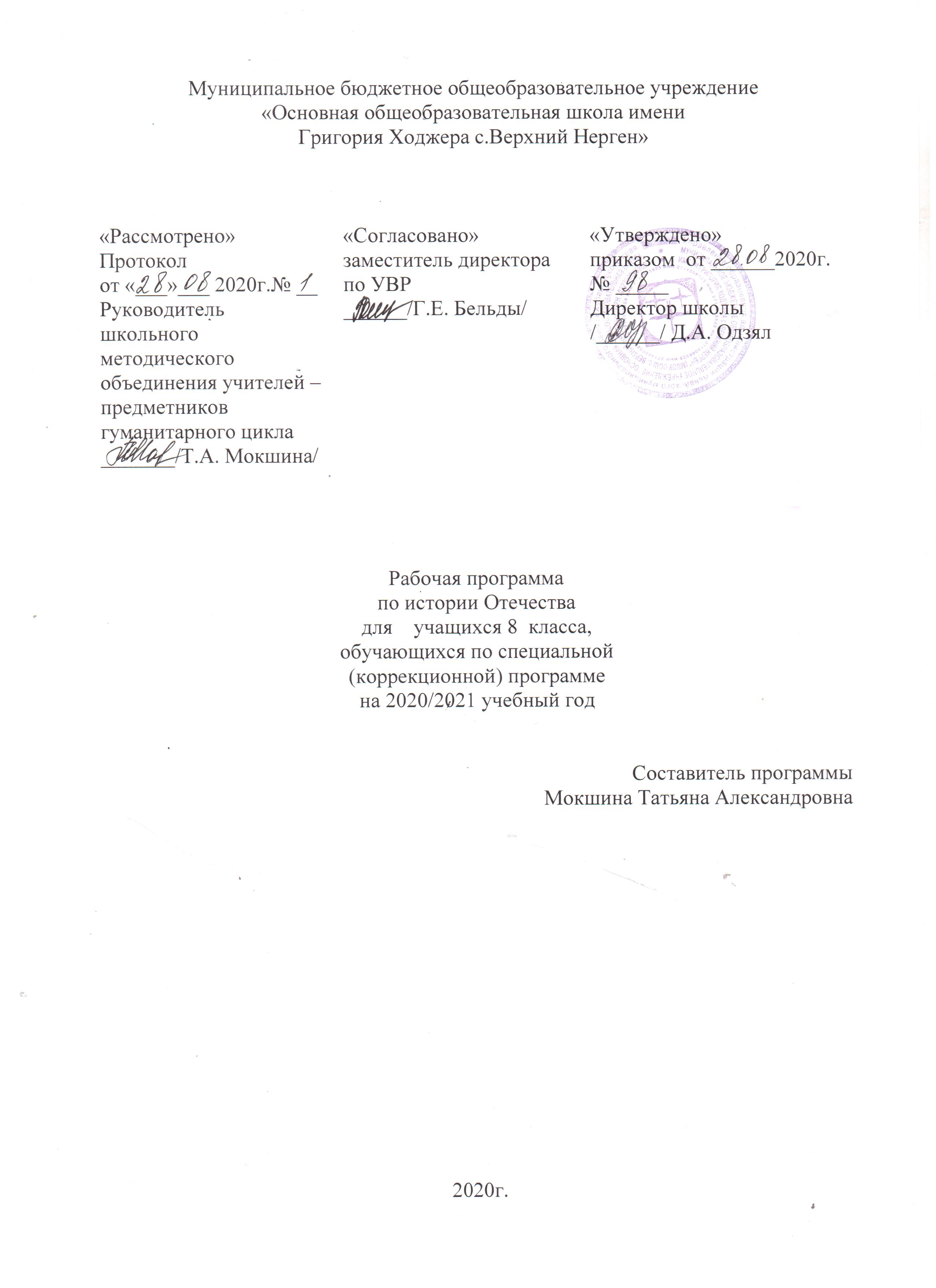 ПОЯСНИТЕЛЬНАЯ ЗАПИСКАРабочая программа составлена на основе авторской, своих изменений нет.  Авторская программа по истории для 5-9 классов специальных(коррекционных) образовательных учреждений VIII вида И.М. Бгажнокова, Л.В. Смирнова: «Просвещение»,2010, утверждена Министерством образования РФ 10 апреля 2002.  (№29/2065-п).Рабочей программе соответствует учебник «История России» для учащихся 8 класса специальных(коррекционных) образовательных учреждений VIII вида, авторы: Бгажнокова И.М., Смирнова Л.В. История Отечества. 8 класс: Учеб .для спец.( коррекц) образоват.учреждений VIII вида- М: Просвещение,2018.Рабочая программа конкретизирует содержание предметных тем, дает распределение учебных часов по разделам и темам курсов истории в 8 классе для учащихся с интеллектуальными нарушениями.Программа направлена на всестороннее развитие личности обучающихся, способствует их умственному развитию, особое внимание обращено на коррекцию имеющихся  специфических нарушений. Общая характеристика учебного предмета.История в школе для детей с нарушением интеллекта рассматривается как учебный предмет, в который заложено изучение исторического материала, овладение знаниями и умениями, коррекционное воздействие изучаемого материала на личность ученика, формирование личностных качеств гражданина, подготовка подростка с нарушением интеллекта к жизни, социально-трудовая и правовая адаптация выпускника в общество.Представляется, что в курсе «Истории Отечества» для детей с нарушениями интеллекта целесообразно сосредоточиться на крупных исторических событиях отечественной истории, жизни, быте людей данной эпохи. Дать отчетливый образ наиболее яркого события и выдающегося деятеля, олицетворяющего данный период истории. Такой подход к периодизации событий будет способствовать лучшему запоминанию их последовательности.Последовательное изучение исторических событий обеспечит более глубокое понимание материала, облегчит и ускорит формирование знаний. При этом может быть использован уровневый подход к формированию знаний с учетом психофизического развития, типологических и индивидуальных особенностей учеников.Весь исторический материал представлен отечественной историей, историей региональной и краеведческой. Учитель имеет право использовать в процессе изучения материала информативный, фактический и иллюстративно-текстуальный материал, способствующий успешному овладению с содержанием статьи, рассказа.Важной составной частью курса «История моей Родины» является историко-краеведческие сведения о жизни, быте, обычаях людей. Предполагается изучение истории с древности до настоящего времени.На уроках истории в образовательной специальной коррекционной школе используются: рассказ, беседа, выборочное объяснительное чтение текста учебной книги, работа с исторической картой, картиной, схемами, «Лентой временю», просмотр и разбор кинокольцовок, отдельных фрагментов кино, диафильмов.Живое слово учителя играет ведущую роль в обучении истории.Рассказ учителя об исторических событиях должен быть исторически точным и не слишком длинным. Сообщая новый материал, учитель должен показать его взаимосвязь с изученным ранее.Усвоение исторических событий значительно облегчается, если на их фоне сообщается разнообразный сюжетный материал, даются живые характеристики исторических событий.Создавая историческую картину того или иного события, учитель должен включать в рассказ культурно-бытовые сведения, способствующие формированию прав ильных исторических представлений (внешний вид города, села, характеристика жилища, одежды, орудий труда, оружия соответствующей эпохи).Рассказ учителя необходимо сочетать с выборочным чтением текстов из учебной книги, детских журналов, книг и других источников. Особое внимание уделить умению учащихся выражать свои мысли историческими терминами, что будет способствовать развитию мыслительной деятельности и речи. Такой подход является существенной частью коррекционной работы на уроках истории.Применение многообразных наглядных средств формирует умение представлять себе, как жили люди в определеннуюисторическую эпоху, каков был быт представителей разных классов. Создание точных зрительных образов - важный элемент обучения истории, предупреждающий опасность уподобления сходных исторических событий, переноса фактов из одной эпохи в другую.При изучении истории важно вести специальную работу по использованию хронологии. Этому помогают «лента времени», игры, викторины с использованием исторических дат.Созданию ярких, отчетливых образов содействуют хорошо подготовленные и проведенные экскурсии. Внимание учащихся на экскурсиях и при обработке материала надо привлекать к наиболее существенным, значимым объектам.При характеристике определенной исторической формации учитель должен раскрыть вопросы культуры, взаимоотношений людей в обществе. В отличии от программ массовых общеобразовательных школ, в которых весь исторический материал периодизируется, во вспомогательных школах такая периодизация не имеет смысла.Особое внимание уделяется краеведческой работе с использованием местного исторического материала. Краеведческая работа служит активным средством формирования гражданских качеств ученика.Завершается курс «История моей Родины» знакомством с современной жизнью России. Этот материал представлен уроками обобщающего характера.Цель:Коррекционное воздействие исторического материала на личность ученика, формирование личностных качеств гражданина, социально-трудовая и правовая адаптация выпускника в общество.Задачи:Образовательные:1.Усвоение важнейших исторических фактов;2.Создание исторических представлений, отражающих основные явления прошлого;3. Усвоение доступных исторических понятий, понимание временных, локальных, причинно- следственных связей, некоторых закономерностей общественного развития;4. Овладение учащимися умением применять знания по истории в жизни, на других учебных предметах;5. Выработка умений и навыков самостоятельной работы с историческим материалом, исходя из возможностей учеников.Коррекционно-развивающие:Развитие и коррекция внимания;Развитие и коррекция восприятия;Развитие и коррекция воображения;Развитие и коррекция памяти;Развитие и коррекция мышления;Развитие и коррекция речи;Развитие и коррекция эмоционально-волевой сферыВоспитательные:Гражданское воспитание;Патриотическое воспитание;Духовно-нравственное воспитание;Воспитание уважительного отношения к народам разных национальностей;Эстетическое воспитание;Трудовое воспитание;Нравственное воспитание;Экологическое воспитание;Правовое воспитание;Формирование мировоззрения учащихся.Место предмета в учебном плане.В соответствии с учебным планом  школы коррекции и развития VIII вида № 50 предмет «История Отечества» относится к учебным предметам, обязательным для изучения на ступени основного общего  образования.Согласно учебному плану школы коррекции и развития VIII вида № 50 на изучение предмета в 5, 6, 7, 8  классах  предусмотрено  по 68 часов на параллель (2 ч в неделю, 34 учебных недели).            Для реализации программы выбран учебно-методический комплекс, который входит в федеральный перечень учебников, рекомендованных (допущенных) к использованию в образовательном процессе в образовательных учреждениях, реализующих образовательные программы общего образования и имеющих государственную аккредитацию и обеспечивающий обучение курсу истории Отечества: Учебник: И.М.Бгажнокова, Л.В. Смирнова «Мир истории» 6 класс, Москва «Просвещение» 2011 год. Бгажнокова И.М., Смирнова Л.В. История Отечества. 7 класс: Учеб .для спец.( коррекц) образоват.учреждений VIII вида- М: Просвещение,2018.Бгажнокова И.М., Смирнова Л.В. История Отечества. 8 класс: Учеб .для спец.( коррекц) образоват.учреждений VIII вида- М: Просвещение,2018.Бгажнокова И.М., Смирнова Л.В. История Отечества. 9 класс: Учеб .для спец.( коррекц) образоват.учреждений VIII вида- М: Просвещение,2018.Данная программа используется для УМКИ.М.Бгажнокова., Л.В.Смирнова ,М., «Просвещение», 2014 г.утверждённого Федеральным перечнем учебников.Для изучения курса рекомендуется классно-урочная система обучения. Формы организации учебной деятельности носят индивидуальный характер работы. Для более эффективной работы и лучшего усвоения материала запланированы уроки с применением ИКТ.Осуществление представленной рабочей программы предполагает использование следующего комплекта УМК:1. Программы для специальных (коррекционных) общеобразовательных учреждений VIII вида под редакцией И.М.Бгажноковой., Л.В.Смирновой ,М., «Просвещение», 2010 г.2.Учебник:История Отечества. 8 класс. Учебник для специальных (коррекционных) образовательных учреждений VIII вида. Авторы: Бгажнокова И.М. , Смирнова Л.В.
Год издания: 2018. Издательство: ПросвещениеСтруктура и содержание учебного предмета.Великие преобразования России в XVIII веке.Воцарение Петра I: Борьба с сестрой – царевной Софьей. Стреецкий бунт. Преобразования Петра I. Строительство Санкт- Петербурга. Полтавская битва, разгром шведов.Борьба со старыми порядками и устоями. Преобразования в области культуры: новый алфавит, издание первой русской газеты, введение нового календаря, обучение дворян за границей. Первая женщина – императрица – Екатерина I: основание Академии наук России, присоединение Аляски.Царствование Елизаветы Петровны: основание первого Российского университета, Академии художеств, первого русского тетра. М. В. Ломоносов.Царствование Екатерины II. Русско – турецкие войны. Завоевание Молдавии и Крыма. М. В. Суворов. Преобразования Екатерины в области культуры и просвещения. Установление Губернского управления в стране. Первый губернатор Тамбовской губернии Г. Р. Державин.Жизнь и быт дворян, купечества, мещан, ремесленников, крестьян в XVIII веке. Восстание Е. Пугачёва. Русские изобретатели и умельцы: И. П. Кулибин, И. И. Ползунов. Развитие науки и искусства.История нашей страны в период XIX века- нач. XX века.Приход к власти Александр. Претензии Наполеона на мировое господство. Нападение на Россию. Отечественная война 1812г. М. И. Кутузов – главнокомандующий русской армией. Мужество Русских солдат. Бородинская Битва. Московский пожар. Герои войны: Герасим Курин, Денис Давыдов, Василиса Кожина и другие.Правление Александра I, аракчеевщина. Восстание декабристов. Ссылка в Сибирь. Жёны декабристоПриход к власти Александра III – миротворца. Строительство фабрик, заводов, железных дорог, денежная реформа. Рабочий вопрос. Знаменитые деятели эпохи Александра III: С. Ю. Витте и фабрикант Т. С. Морозов.XIX век – век развития науки и искусства. А. С. Пушкин, л. Н. Толстой, П. И. Чайковский. Пушкин и Тамбовский край. Софья Ковалевская, Ф. И. Шаляпин. Николай II. Первая Мировая война. Начало революционного движения.Личностные, метапредметные и предметные результаты освоения учебного предмета:Личностные результаты:изложение собственного мнения в соответствии с возрастными возможностями;формулирование ценностных суждений или своей позиции по изучаемой проблеме, проявление доброжелательности и эмоционально-нравственной отзывчивости;уважение прошлого своего народа, его культурного и исторического наследия, понимание исторической обусловленности и мотивации поступков людей предшествующих эпох;уважение к народам России и мира и принятие их культурного многообразия, понимание важной роли взаимодействия народов в процессе формирования многонационального российского народа;следование этическим нормам и правилам ведения диалога в соответствии с возрастными возможностями.Метапредметные результаты:собирать и фиксировать информацию, выделяя главную и критически оценивать её достоверность (под руководством учителя);ставить репродуктивные вопросы (на воспроизведение материала) по изученному материалу;логически строить рассуждение, выстраивать ответ в соответствии с заданием, целью (сжато, полно, выборочно);решать творческие задачи, представлять результаты своей деятельности в различных видах публичных выступлений, в том числе с использованием наглядных средств (высказывание, монолог, беседа, сообщение, презентация, дискуссия и др.), а также в виде письменных работ;Предметные результаты:овладение целостными представлениями об историческом пути народов как необходимой основой миропонимания и познания общества;знать имена выдающихся деятелей XVIII в.(история , важнейшие факты их биографии;основные этапы и ключевые события всеобщей истории периода конца XVII— XVIIIв.в.;важнейшие достижения культуры и системы ценностей, сформировавшиеся в ходе исторического развития;изученные виды исторических источников;соотносить даты событий отечественной и всеобщей истории с веком; определять последовательность и длительность важнейших событий отечественной и всеобщей истории;использовать текст исторического источника при ответе на вопросы и решении различных учебных задач, сравнивать свидетельства разных источников;показывать на исторической карте территории расселения народов, границы государств, города, места значительных исторических событий;рассказывать о важнейших исторических событиях и их участниках, опираясь на знание необходимых фактов, дат, терминов; давать описание исторических событий и памятников культуры на основе текста и иллюстративного материала учебника, фрагментов исторических источников; использовать приобретённые знания при написании творческих работ (в том числе сочинений), отчётов об экскурсиях, рефератов;соотносить общие исторические процессы и отдельные факты; выявлять существенные черты исторических процессов, явлений и событий; группировать исторические явления и события по заданному признаку; объяснять смысл изученных исторических понятий и терминов, выявлять общность и различия сравниваемых исторических событий и явлений;определять на основе учебного материала причины и следствия важнейших исторических событий;объяснять своё отношение к наиболее значительным событиям и личностям истории России и всеобщей истории, достижениям отечественной и мировой культуры;использовать приобретённые знания и умения в практической деятельности и повседневной жизни для понимания исторических причин и исторического значения событий и явлений современной жизни, для высказывания собственных суждений об историческом наследии народов России и мира, объяснения исторически сложившихся норм социального поведения, использования знаний об историческом пути и традициях народов России и мира в общении с людьми другой культуры, национальной и религиозной принадлежности.Критерии и нормы оценки знаний обучающихся:устный опрос;практическая работа;тестирование;анализ текста;творческая работа (реферат, сообщение, доклад и т.д.);КАЛЕНДАРНО-ТЕМАТИЧЕСКОЕ ПЛАНИРОВАНИЕ УЧЕБНОГО МАТЕРИАЛАна 2018/ 2019 учебный годКласс I четвертьII четвертьIII четвертьIV четвертьГод8 кл.18 ч.14 ч.20 ч.16 ч.68 ч.Номер урокаНаименование раздела программы. Тема урокаПараграф учебника (номер,название), или страницыКоличество часовВиды работ, практические работыДата проведения урокаДата проведения урокаДата проведения урокаДата проведения урокаДата проведения урокаДата проведения урокаДата проведения урокаПримечанияНомер урокаНаименование раздела программы. Тема урокаПараграф учебника (номер,название), или страницыКоличество часовВиды работ, практические работы8 а8 а8 а8 б8 б8 б8 бПримечанияНомер урокаНаименование раздела программы. Тема урокаПараграф учебника (номер,название), или страницыКоличество часовВиды работ, практические работыПланируемаяФактическаяФактическаяПланируемаяПланируемаяФактическаяФактическаяПримечания1 четверть (18 часов)1 четверть (18 часов)1 четверть (18 часов)1 четверть (18 часов)1 четверть (18 часов)1 четверть (18 часов)1 четверть (18 часов)1 четверть (18 часов)1 четверть (18 часов)1 четверть (18 часов)1 четверть (18 часов)1 четверть (18 часов)1 четверть (18 часов)Глава 1.Российское государство в конце XVII- начале XVIII века.1,2Наше Отечество – Россия в XVII веке.Стр.6-2123Детство и юность Петра I (1672-1689).Стр.22-2714Борьба за власть. Правление Софьи.Стр.28-3615Начало правления Петра I.Стр.37-4216Великое посольство(1697-1698). Возвращение Петра I в Москву.Стр.47-5417,8Северная война (1700-1721). Основание Петербурга.Стр.54-7529Заслуги Петра Великого в истории России. Промышленность и сельское хозяйство.Стр.76-79110Заслуги Петра Великого в истории России. Изменения в управлении государством.Стр.79-82111Заслуги Петра Великого в истории России. Табель о рангах. Указ о единонаследии.Стр.82-85112Образование и культура при Петре I.Стр. 85-89113Семья Петра I.Стр.91-96114Повторительно- обобщающий урок по 1 главе. 115Викторина по деятельности Петра I.1Глава 2. Российская империя после Петра I.16,17Екатерина I и Пётр II.Стр.100-108218Анна Иоанновна и Иван VI.Стр. 108-11612 четверть(14 часов).2 четверть(14 часов).2 четверть(14 часов).2 четверть(14 часов).2 четверть(14 часов).2 четверть(14 часов).2 четверть(14 часов).2 четверть(14 часов).2 четверть(14 часов).2 четверть(14 часов).2 четверть(14 часов).2 четверть(14 часов).2 четверть(14 часов).19,20Царствование Елизаветы Петровны(1741-1761).Стр.117-124221Воцарение Петра III Стр.124-128122Начало царствования Екатерины IIСтр.130-139123Войны в России в период правления Екатерины II.Стр.139-146.124Как управляла Россией Екатерина II. Восстание Пугачева.Стр.147-152125Развитие образования при Екатерине II. Конец правления Екатерины Великой.Стр.153-161126Повторительно- обобщающий урок по 2 главе.127Контрольное тестирование по 2 главе.1Глава 3. Российская империя в первой половине XIX века.28,29Отношения со странами Европы в конце XVIII  - начале XIX века.Стр.168-179230Начало правления Александра I. Реформы. Аракчеевщина.Стр.180-184131,32Вторжение армии Наполеона в Россию. Битва за Смоленск.Стр.185-19323 четверть(20 часов).3 четверть(20 часов).3 четверть(20 часов).3 четверть(20 часов).3 четверть(20 часов).3 четверть(20 часов).3 четверть(20 часов).3 четверть(20 часов).3 четверть(20 часов).3 четверть(20 часов).3 четверть(20 часов).3 четверть(20 часов).33-36Отечественная война 1812.Стр.194-214437Начало правления Николая I. Восстание декабристов.Стр.215-219138Реформы Николая I.Стр.219-222139Войны на Кавказе. Отношение России с другими странами при Николае I.Стр.222-226140,41Крымская война. Оборона Севастополя.Стр. 226-239242Повторительно-обобщающий урок по 3 главе.143Контрольное тестирование по 3 главе.1Глава 4. Россия в конце XIX – начале XX  века.44Царь-освободитель Александр II (1855-1881).Стр.242-244145Отмена крепостного права.Стр.244-246146Военные реформы Александра II.Стр. 246-248147Международные отношения России при Александре II.Стр.249-252148Русско-турецкая война 1877-1879гг.Стр.252-257149,50Революционные организации в России в конце XIX века.Стр.257-260251Повторительно-обобщающий урок.152Контрольное тестирование по итогам 3 четверти.14 четверть(16 часов).4 четверть(16 часов).4 четверть(16 часов).4 четверть(16 часов).4 четверть(16 часов).4 четверть(16 часов).4 четверть(16 часов).4 четверть(16 часов).4 четверть(16 часов).4 четверть(16 часов).4 четверть(16 часов).4 четверть(16 часов).4 четверть(16 часов).53-56Царь Александр III миротворец (1881-1894 гг.).Стр. 264-274457Последний российский Император – Николай II(1894-1917).Стр.275-279158Россия в начале царствования Николая II.Стр.279-282159Реформы П. А. Столыпина160Война с Японией.Стр.282-288161Начало революционных выступлений 1905-1907 годов.Стр.288-292162Серебряный век русской культуры.163Россия перед Первой мировой войной(1908-1914).Стр.292-293164,65Участие России в Первой мировой войне.Стр.293-295266Февральская революция 1917 года. Отречение Николая II.Стр.296-302167Повторительно-обобщающий урок.168Контрольное тестирование по итогам 4 четверти.1Итого:68 часов